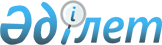 Атырау облыстық мәслихатының кейбір шешімдерінің күші жойылды деп тану туралыАтырау облыстық мәслихатының 2016 жылғы 12 желтоқсандағы № 76-VI шешімі. Атырау облысының Әділет департаментінде 2016 жылғы 30 желтоқсанда № 3734 болып тіркелді      "Құқықтық актілер туралы" Қазақстан Республикасының 2016 жылғы 6 сәуірдегі Заңының 27 бабына сәйкес, VI шақырылған облыстық мәслихат кезекті VIII сессиясында ШЕШІМ ҚАБЫЛДАДЫ:

      1. Атырау облыстық мәслихатының келесі шешімдерінің күші жойылды деп танылсын:

      1) Атырау облыстық мәслихатының 2010 жылғы 1 қазандағы № 360-IV "Атырау облысының елді мекендерінде жасыл желекті екпелер құру, күтіп ұстау және қорғау Қағидасын бекіту туралы" (нормативтік құқықтық актілерінің мемлекеттік тіркеу Тізілімінде № 2574 тіркелген, 2010 жылы 20 қарашада "Атырау" газетінде жарияланған) шешімі;

      2) Атырау облыстық мәслихатының 2012 жылғы 3 қазандағы № 63-V "Атырау облысында су объектілерінде ортақ су пайдаланудың қағидасын белгілеу туралы" (нормативтік құқықтық актілерінің мемлекеттік тіркеу Тізілімінде № 2645 тіркелген, 2012 жылы 13 қарашада "Атырау" газетінде жарияланған) шешімі;

      2. Осы шешім қабылданған күнінен бастап колданысқа енгізіледі.


					© 2012. Қазақстан Республикасы Әділет министрлігінің «Қазақстан Республикасының Заңнама және құқықтық ақпарат институты» ШЖҚ РМК
				
      Сессия төрағасы

А. Абдолов

      Мәслихат хатшысы

С. Лұқпанов
